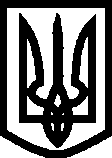 УКРАЇНАВИКОНАВЧИЙ КОМІТЕТМЕЛІТОПОЛЬСЬКОЇ МІСЬКОЇ РАДИЗапорізької областіРІШЕННЯПро організацію оздоровлення та відпочинку дітей в м. Мелітополі влітку 2019 рокуКеруючись Законом України «Про місцеве самоврядування в Україні», відповідно до законів України «Про охорону дитинства», «Про оздоровлення та відпочинок дітей», «Про загальну середню освіту», «Про позашкільну освіту», «Про сприяння соціальному становленню та розвитку молоді в Україні», постанов Кабінету Міністрів України від 28.04.2009 № 422 «Про затвердження Типового положення про дитячий заклад оздоровлення та відпочинку», від 22.11.2004 № 1591 «Про затвердження норм харчування у навчальних та оздоровчих закладах» (із змінами), згідно з наказом Міністерства охорони здоров'я України та Міністерства освіти і науки України від 01.06.2005 № 242/329 «Про затвердження Порядку організації харчування дітей у навчальних та оздоровчих закладах», з метою створення належних умов для організованого відпочинку, дозвілля, оздоровлення дітей та підлітків влітку 2019 року виконавчий комітет Мелітопольської міської ради Запорізької області ВИРІШИВ:Визначити відповідальними за організацію оздоровлення та відпочинку дітей в м. Мелітополі влітку 2019 року структурні підрозділи Мелітопольської міської ради:Управління освіти Мелітопольської міської ради Запорізької області;Управління соціального захисту населення Мелітопольської міської ради Запорізької області;Управління молоді та спорту Мелітопольської міської ради Запорізької області.Управлінню освіти Мелітопольської міської ради Запорізької області:організувати з 27 травня по 21 червня включно 2019 року роботу пришкільних і профільних таборів відпочинку з денним перебуванням дітей на базі закладів загальної середньої та позашкільної освіти Мелітопольської міської ради Запорізької області згідно з дислокацією (додаток 1) відповідно до Положення про пришкільний (профільний) табір відпочинку з денним перебуванням дітей (далі – табір відпочинку);2організувати роботу Центру дитячої та юнацької творчості Мелітопольської міської ради Запорізької області щодо забезпечення дозвілля дітей та підлітків у клубах за місцем проживання;в рамках реалізації освітніх програм в закладах позашкільної та загальної середньої освіти організувати проведення екскурсій та подорожей з освітньою, навчально-виховною, науковою, пізнавальною та розважальною метою;здійснити комплекс заходів з оздоровлення (вітамінізації, фізкультурно-оздоровчих, лікувально-профілактичних, загартування, тощо) дітей у закладах дошкільної освіти.Управлінню соціального захисту населення Мелітопольської міської ради Запорізької області:забезпечити виконання міської програми «Оздоровлення та відпочинок дітей, які потребують особливої соціальної уваги та підтримки», затвердженої рішенням 45 сесії Мелітопольської міської ради Запорізької області VІІ скликання від 07.12.2018 № 3/32, в межах виділених бюджетних асигнувань;організувати підбір дітей пільгових категорій та їх направлення до дитячих закладів оздоровлення та відпочинку за путівками, придбаними за рахунок коштів обласного та державного бюджетів.Управлінню молоді та спорту Мелітопольської міської ради Запорізької області:забезпечити організацію соціокультурних форм діяльності з молоддю мікрорайонів міста;запровадити інноваційні форми роботи та спілкування під час організації дозвіллєвих заходів з дітьми та молоддю. Затвердити Положення про пришкільний (профільний) табір відпочинку з денним перебуванням дітей (додаток 2). Встановити вартість харчування однієї дитини на день в таборах відпочинку у розмірі 60,0 грн.Встановити розмір плати за харчування однієї дитини в день для батьків або осіб, які їх замінюють, в межах 100 % встановленої вартості харчування.Організацію харчування дітей окремих категорій, визначених Положенням про пришкільний (профільний) табір відпочинку з денним перебуванням дітей, в межах граничної чисельності пільгових місць, визначеної цим рішенням, здійснювати на безоплатній основі за рахунок коштів місцевого бюджету.Затвердити склад міської оперативної робочої групи з перевірки готовності таборів відпочинку до роботи влітку 2019 року (далі – Робоча група) згідно з додатком 3.Робочій групі в термін з 20 по 24 травня 2019 року здійснити перевірку готовності закладів до роботи таборів відпочинку влітку 2019 року та скласти акти перевірки готовності.Структурним підрозділам Мелітопольської міської ради Запорізької області, відповідальним за організацію оздоровлення та відпочинку дітей влітку 32019 року, витрати, пов’язані з проведенням оздоровчих, відпочинкових та дозвіллєвих заходів, проводити за рахунок коштів відповідних бюджетів, передбачених у кошторисах установ на 2019 рік.Контроль за виконанням цього рішення покласти на заступника міського голови з питань діяльності виконавчих органів ради Бойко С.Мелітопольський міський голова 	С. МІНЬКОДодаток 1до рішення виконавчого комітету Мелітопольської міської ради Запорізької областівід 25.04.2019 № 85ДИСЛОКАЦІЯтаборів відпочинку з денним перебуванням дітей на базі закладів загальної середньої та позашкільної освіти Мелітопольської міської ради Запорізької області в 2019 роціНачальник управління освіти 	І. ЩЕРБАКДодаток 2до рішення виконавчого комітету Мелітопольської міської ради Запорізької області від 25.04.2019 № 85ПОЛОЖЕННЯпро пришкільний (профільний) табір відпочинку з денним перебуванням дітейЗагальна частинаПришкільний (профільний) табір відпочинку з денним перебуванням дітей (далі – табір відпочинку) – тимчасово діючий табір, пристосований на базі закладу загальної середньої або позашкільної освіти, метою діяльності якого є організація відпочинку, забезпечення змістовного дозвілля дітей, що має визначене місце розташування, використовує матеріально-технічну базу, кадрове забезпечення закладу освіти, та технології для надання послуг з відпочинку дітей відповідно до державних соціальних стандартів надання послуг з оздоровлення та відпочинку.Керівництво табору відпочинку та його працівники в своїй діяльності керуються Конституцією, Законами України, актами Президента України та Кабінету Міністрів України, наказами Міністерства освіти і України, розпорядчими документами місцевих органів влади, наказами управління освіти Мелітопольської міської ради Запорізької області (далі – управління освіти), установчими документами закладу та цим Положенням. Положення розроблене на підставі Типового положення про дитячий заклад оздоровлення та відпочинку, затвердженого постановою Кабінету Міністрів України від 28.04.2009 № 422.Організаційно-правові засади діяльності табору відпочинкуЗа своєю організаційно-правовою формою табір відпочинку з денним перебуванням дітей є тимчасовим структурним підрозділом відповідного закладу освіти комунальної форми власності, який утворюється і фінансується за рішенням органів місцевого самоврядування з урахуванням соціально-економічних, національних, культурно-освітніх потреб і за наявності необхідної матеріально-технічної та науково-методичної бази, кадрового забезпечення відповідно до законодавства.В закладах загальної середньої освіти утворюються пришкільні табори відпочинку з денним перебуванням дітей (далі – пришкільний табір відпочинку), в закладах позашкільної освіти – профільні табори відпочинку з денним перебуванням дітей (далі – профільний табір відпочинку).Табір відпочинку не має статусу юридичної особи, діє на підставі положення,  розробленого  відповідно  до  цього  Положення,  що  затверджується                                                                        2                                           Продовження додаткакерівником закладу освіти, користується печаткою та штампом закладу освіти, структурним підрозділом якого утворений.У таборі відпочинку період відпочинкової зміни встановлює керівник табору відпочинку в межах строків, визначених рішенням органів місцевого самоврядування з урахуванням регламенту роботи закладу. Період відпочинкової зміни складає від 14 до 20 днів.Адміністрація закладу освіти, в якому утворюється табір відпочинку, забезпечує його функціонування, комплектування інвентарем, технічним та іншим обладнанням, педагогічними та обслуговуючими кадрами. Керівник закладу освіти залучає педагогічних працівників, які не перебувають у черговій відпустці до педагогічної та організаційної роботи в таборі відпочинку в межах часу, що не перевищує їх тижневого педагогічного навантаження, згідно з тарифікацією на поточний навчальний рік.Порядок прийому дітей до табору відпочинкуТабір відпочинку приймає на відпочинок дітей віком від 6 (7) до 18 років. Прийом дітей до табору відпочинку здійснюється з урахуванням віку та стану здоров’я дитини. Гранична чисельність місць в таборі відпочинку, у тому числі пільгових, визначається рішенням органу місцевого самоврядування.На пільгові місця зараховуються діти окремих категорій, а саме діти:сироти і позбавлені батьківського піклування;з інвалідністю;яким гарантується пільгове харчування згідно із Законом України «Про статус і соціальний захист громадян, які постраждали внаслідок Чорнобильської катастрофи»;із сімей, які отримують допомогу відповідно до Закону України «Про державну соціальну допомогу малозабезпеченим сім’ям»;з багатодітних сімей;працівників органів внутрішніх справ та військовослужбовців, які загинули під час виконання службових обов’язків, з сімей переселенців з тимчасово окупованої території України і зони дії операції об’єднаних сил (далі – ООС);батьки яких є учасниками бойових дій під час проведення ООС (АТО); які виховуються у будинках сімейного типу або прийомних сім’ях.До пришкільних таборів відпочинку здійснюється прийом дітей з інших територіально наближених закладів загальної середньої освіти.До профільних таборів відпочинку може здійснюватись прийом дітей, які не є вихованцями закладу позашкільної освіти, на вільні місця зі 100% оплатою харчування в таборі відпочинку у кількості, яка не перевищує 10% загальної чисельності місць.Право на першочергове зарахування до табору відпочинку надається вихованцям та учням закладу освіти.                                                                    3                                    Продовження додаткаПрийом дітей до табору відпочинку здійснюється на підставі путівки та за наявності медичної довідки встановленого зразка, затвердженого МОЗ України. Відсутність путівки або відповідної медичної довідки є підставою для не зарахування дитини до табору відпочинку. Путівка надається на підставі заяви батьків до керівника табору відпочинку або закладу освіти. Путівка до табору відпочинку – це документ, який засвідчує право дитини на перебування в таборі відпочинку та визначає вартість харчування дитини в таборі.Всі путівки до табору відпочинку реєструються в «Журналі обліку видачі путівок у табір відпочинку з денним перебуванням дітей».До табору відпочинку діти можуть прибувати з батьками (іншими законними представниками) або самостійно (підстава – письмова заява батьків).З урахуванням віку та інтересів дітей у таборі відпочинку створюються загони, наповнюваність яких визначається керівником табору відпочинку в межах встановлених санітарних норм та правил.Виховний процес та процес відпочинку у таборі здійснюється з урахуванням індивідуальних можливостей, інтересів і здібностей дітей, їх віку, психофізичних особливостей та стану здоров’я.Відрахування дитини з табору відпочинку здійснюється за бажанням батьків або інших законних представників на підставі письмової заяви та/або медичного висновку про стан здоров’я дитини, що унеможливлює її перебування в таборі.Повернення коштів батьківської оплати за путівку до табору відпочинку здійснюється в разі відрахування дитини з табору з причин, які не залежать від батьків або інших законних представників, за умови своєчасного письмового звернення батьків або законних представників до керівництва табору відпочинку з відповідною заявою.Відрахування дитини із табору відпочинку у разі неодноразового та/або грубого порушення Правил внутрішнього розпорядку табору відпочинку, здійснюється на підставі рішення педагогічної ради табору.Про можливість дострокового відрахування дитини з табору за неодноразове та/або грубе порушення Правил внутрішнього розпорядку табору відпочинку адміністрація закладу заздалегідь попереджає батьків письмово.Організація виховного процесу та процесу відпочинку, 
харчування та медичного обслуговування у таборі відпочинкуПрацівники табору відпочинку відповідно до своїх функціональних повноважень несуть відповідальність за збереження життя та здоров’я дітей, які перебувають в ньому.Надання дітям та працівникам табору відпочинку медичної допомоги на дошпитальному етапі здійснюється медичним працівником цього табору.Надання дітям та працівникам табору відпочинку невідкладної медичної допомоги, зокрема стаціонарної, здійснюється територіальним лікувально-профілактичним закладом.                                                                     4                                              Продовження додаткаСпоруди, будівлі та інші приміщення табору відпочинку повинні відповідати санітарно-гігієнічним нормам та вимогам пожежної і технічної безпеки.У кожному приміщенні на видному місці розміщується план евакуації у разі пожежі чи стихійного лиха, затверджений директором табору відпочинку, схема евакуації та інструкція з пожежної безпеки.Табір відпочинку забезпечує збалансоване харчування дітей, необхідне для їх нормального росту і розвитку, із дотриманням вимог щодо якості та безпеки продукції, визначених нормативними документами.З метою забезпечення змістовного дозвілля табір відпочинку може організовувати роботу гуртків, груп та інших творчих об’єднань як на території закладу, так і за його межами в місцях, призначених для перебування дітей (інші заклади загальної середньої та позашкільної освіти, спортивні бази, стадіони тощо).Педагогічні працівники залучаються до проведення гурткової роботи в межах часу, що не перевищує їх навчальне навантаження, встановлене під час тарифікації на поточний навчальний рік.З метою організації роботи гуртків в період функціонування табору відпочинку його вихованці зараховуються до гуртків, груп та інших творчих об’єднань того освітнього закладу, на базі якого здійснюється гурткова робота.В таборі відпочинку створюються безпечні умови перебування дитини, забезпечується охорона її життя і здоров’я, особистого майна, надання медичної допомоги, виконання освітніх програм, організація змістовного дозвілля.Управління та кадрове забезпечення табору відпочинкуТабір відпочинку очолює директор, якого призначає (залучає) на посаду директор закладу освіти або начальник управління освіти (особи, які є роботодавцями працівників) з числа працівників закладу освіти. Основними вимогами до кандидатів на посаду є вища педагогічна освіта і стаж роботи з дітьми не менше ніж п’ять років.Директор табору відпочинку здійснює безпосереднє керівництво та контроль за діяльністю табору.Директор табору відпочинку:затверджує перелік та кількість посад працівників табору відпочинку на підставі типових штатних нормативів позашкільних навчальних закладів та подає пропозиції керівнику закладу щодо переліку педагогічних працівників, які залучаються до роботи в таборі відпочинку; затверджує календарний план роботи, режим дня, Правила внутрішнього розпорядку табору відпочинку;організовує інструктаж працівників табору відпочинку з питань охорони праці, щодо забезпечення безпеки життєдіяльності, профілактики травматизму, запобігання нещасним випадкам з дітьми, дотримання санітарно-гігієнічних норм і правил, а також надання першої невідкладної допомоги;                                                                       5                                           Продовження додатказабезпечує дотримання санітарно-гігієнічних, протипожежних норм і правил охорони праці та безпеки життєдіяльності;здійснює контроль за виховним процесом, забезпечує створення належних умов для відпочинку дітей;користується в установленому порядку майном табору відпочинку;представляє інтереси табору відпочинку на підприємствах, в установах та організаціях;звітує перед управлінням освіти про результати діяльності табору відпочинку;видає в межах своїх повноважень накази та розпорядження, організовує і контролює їх виконання;забезпечує раціональний підбір і розстановку кадрів, затверджує посадові та робочі інструкції працівників табору відпочинку;вживає заходів заохочення та дисциплінарного впливу до працівників табору відпочинку;несе відповідальність за виконання покладених на табір відпочинку завдань та за результатами фінансово-господарської діяльності табору;здійснює особистий контроль перебування в таборі відпочинку дітей-сиріт та дітей, які знаходяться під опікою;несе відповідальність за якість послуг, які надає табір відпочинку, та за збереження життя і здоров’я дітей, які перебувають у ньому, відповідно до закону.У таборі відпочинку утворюється педагогічна рада, яку очолює директор табору відпочинку.Педагогічна рада табору відпочинку розробляє календарний план роботи, розглядає питання щодо поліпшення роботи табору, аналізує роботу членів педагогічного колективу, підбиває підсумки відпочинкових змін, приймає рішення про відрахування дітей з табору відпочинку за порушення вимог внутрішнього розпорядку.Робота педагогічної ради проводиться відповідно до потреб табору відпочинку. Засідання педагогічної ради проводяться у разі потреби, але не рідше ніж один раз на зміну.Залучення працівників до табору відпочинку здійснюється керівником закладу освіти. Тимчасове введення посад медичних працівників до штатного розкладу закладу на період роботи таборів відпочинку здійснюється за рішенням управління освіти Мелітопольської міської ради за погодженням із фінансовим управлінням.Медичні працівники, які залучаються до роботи в таборі відпочинку, повинні мати відповідну кваліфікацію та стаж практичної роботи не менш як три роки.Педагогічні працівники залучаються до роботи в таборі відпочинку в межах часу, що не перевищує їх педагогічне навантаження, встановлене під час тарифікації на поточний навчальний рік.                                                                     6                                           Продовження додаткаОплата праці педагогічних працівників проводиться згідно з тарифікацією на поточний навчальний рік відповідно тижневого педагогічного навантаження.Працівники табору відпочинку проходять первинний інструктаж з охорони праці, цивільного захисту, пожежної та техногенної безпеки та дій у надзвичайних ситуаціях, інструктаж з профілактики травматизму, запобігання нещасним випадкам з дітьми.Учасники виховного процесу та процесу відпочинку 
в таборі відпочинкуДо учасників виховного процесу табору відпочинку належать діти, їх батьки або інші законні представники, працівники табору відпочинку, представники управління освіти.Працівники табору відпочинку мають право на:внесення пропозицій щодо поліпшення виховного процесу та процесу відпочинку;участь у роботі методичних об'єднань, нарад, зборів, інших органів самоврядування табору відпочинку, у заходах, пов'язаних з організацією виховного процесу та процесу відпочинку;вибір педагогічно-обґрунтованих форм, методів, засобів роботи з дітьми;соціальне та матеріальне заохочення за сумлінне виконання покладених обов’язків;об'єднання у професійні спілки, участь у громадських організаціях, діяльність яких не заборонена законодавством.Працівники табору відпочинку зобов’язані:педагогічні та медичні – подати документ про проходження обов'язкового медичного огляду, який дає право працювати з дітьми;дотримуватися вимог Положення про табір відпочинку, виконувати правила внутрішнього трудового розпорядку табору відпочинку та посадові обов’язки;берегти життя та здоров’я дітей, захищати їх інтереси, пропагувати здоровий спосіб життя;виконувати накази і розпорядження директора табору відпочинку.Діти під час перебування в таборі відпочинку мають право:на безпечні та комфортні умови відпочинку;на захист прав і свобод, визначених Конвенцією ООН про права дитини, на охорону життя, здоров’я і власного майна, повагу до їх гідності, вільне висловлювання власних поглядів і переконань;на кваліфіковану долікарську медичну допомогу в разі захворювання або травмування;самостійно обирати види діяльності, дозвілля, участь в освітніх програмах та програмах відпочинку табору;брати участь в учнівському самоврядуванні табору відпочинку;здобувати у передбачених законодавством випадках освіту згідно з державними стандартами освіти;                                                                     7                                           Продовження додаткаотримувати зазначені в путівці послуги з відпочинку, зокрема платні;на якісне, раціональне та безпечне харчування;звертатися до директора табору відпочинку для отримання інформації стосовно побуту, харчування, медичної допомоги, змісту програм відпочинку;у разі виникнення конфліктної ситуації вимагати вжиття дієвих заходів.Діти під час перебування у таборі відпочинку зобов'язані:дотримуватись Правил внутрішнього розпорядку табору відпочинку та правил поведінки;дотримуватися санітарних правил та правил особистої гігієни;виконувати правила безпеки життєдіяльності, пожежної та техногенної безпеки.Батьки або інші законні представники дітей мають право:ознайомитися з Положенням табору відпочинку, Правилами внутрішнього розпорядку табору відпочинку, переліком заходів з організації  дозвілля та відпочинку, в яких братиме участь дитина; захищати права та законні інтереси дитини;звертатися до адміністрації табору відпочинку, закладу, управління освіти, органів місцевого самоврядування, інших органів.Батьки або інші законні представники дітей зобов’язані: здійснити перерахування коштів за харчування дитини у таборі відпочинку до початку роботи табору;забезпечити дитину на час перебування у таборі відпочинку необхідним одягом, взуттям, засобами гігієни;провести з дитиною превентивну роботу із запобігання шкідливим звичкам;забезпечити проходження дитиною медичного обстеження;надавати інформацію працівникам табору відпочинку про індивідуальні особливості дитини;відшкодувати заподіяні табору відпочинку збитки внаслідок недисциплінованої поведінки дитини;У таборі відпочинку може бути утворений орган громадського самоврядування, до складу якого можуть входити представники засновника (власника), управління освіти адміністрація табору, батьки та діти.У таборі відпочинку можуть функціонувати методичні об'єднання, до складу яких входять учасники виховного процесу та процесу відпочинку та спеціалісти певного професійного напряму.Фінансово-господарська діяльність та матеріально-технічна база табору відпочинкуФінансово-господарська діяльність табору відпочинку провадиться відповідно до Статуту закладу освіти та законодавства.Фінансування табору відпочинку, його утримання та розвиток матеріально-технічної бази здійснюється за рахунок коштів державного, місцевого бюджетів та інших джерел, не заборонених законодавством.                                                                     8                                           Продовження додаткаМатеріально-технічна база табору відпочинку включає приміщення, споруди, обладнання, засоби зв’язку, земельні ділянки, інше рухоме та нерухоме майно, що перебуває в оперативному управління закладу освіти.Для здійснення діяльності табору відпочинку може надаватися в користування або в оренду приміщення, споруди та обладнання інших закладів освіти та культури комунальної власності.Табір відпочинку у процесі провадження фінансово-господарської діяльності має право: розпоряджатися коштами відповідно до вимог установчих документів;користуватися земельною ділянкою, на якій він розташований, розвивати та утримувати матеріально-технічну базу, володіти, користуватися і розпоряджатися майном виключно в інтересах дітей відповідно до законодавства та положення;надавати платні послуги в установленому законодавством порядку.Ведення діловодства, бухгалтерського обліку та звітності в таборах відпочинку здійснюється відповідно до вимог, встановлених установчими документами закладу освіти.Начальник управління освіти		І. ЩЕРБАКДодаток 3до рішення виконавчого комітету Мелітопольської міської ради Запорізької областівід 25.04.2019 № 85СКЛАДміської оперативної робочої групи з перевірки готовності пришкільних і профільних таборів відпочинку до роботи влітку 2019 рокуНачальник управління освіти 					І. ЩЕРБАК 25.04.2019№ 85	№з/пНайменування табору відпочинкуАдреса розташуванняГранична чисельність місць в таборів т.ч. гранична чисельність пільгових місцьПришкільний табір відпочинку з денним перебування дітей «Дружба» Мелітопольської загальноосвітньої школи I-III ступенів № 1 вул. Григорія Чухрая, буд. 2911011Пришкільний табір відпочинку з денним перебування дітей «Веселка» Мелітопольської загальноосвітньої школи I-III ступенів № 7вул. Інтеркультурна, буд. 400 А11011Пришкільний табір відпочинку з денним перебування дітей «Дружний» Мелітопольської загальноосвітньої школи I-III ступенів № 15 вул. Гризодубової, буд. 5412012Профільний табір відпочинку з денним перебуванням дітей «Юннат» Комунального закладу «Центр позашкільної освіти»вул. Іллі Стамболі, буд. 17758Профільний табір відпочинку з денним перебуванням дітей «Соколятко» Малої академії наук учнівської молодівул. Іллі Стамболі, буд. 17303Профільний табір відпочинку з денним перебуванням дітей «Фестивальний» Палацу дитячої та юнацької творчостівул. Михайла Грушевського, буд. 728025Разом:72570Голова робочої групиБойко Світлана Олександрівназаступник міського голови з питань діяльності виконавчих органів ради;заступник голови робочої групиФесенко Олена Володимирівназаступник начальника управління освіти Мелітопольської міської ради Запорізької області;члени робочої групи:Пецух Іван Григоровичначальник Мелітопольського міськрайонного управління ГУ ДСНС України у Запорізькій області (за згодою);Угненко Ольга Анатоліївнаначальник Мелітопольського міського управління Головного управління Держпродспоживслужби в Запорізькій області (за згодою);Скляров Роман Васильовичзавідувач відокремленого підрозділу «Мелітопольський міський відділ державної установи «Запорізький обласний лабораторний центр Міністерства охорони здоров'я України» (за згодою);Тимошенко Наталія Василівнаспеціаліст І категорії управління освіти Мелітопольської міської ради Запорізької області;Процишин Микола Михайловичінженер з охорони праці управління освіти Мелітопольської міської ради Запорізької області;Маненко Тетяна Віталіївнаголова міської організації Профспілки працівників освіти і науки України 
(за згодою).